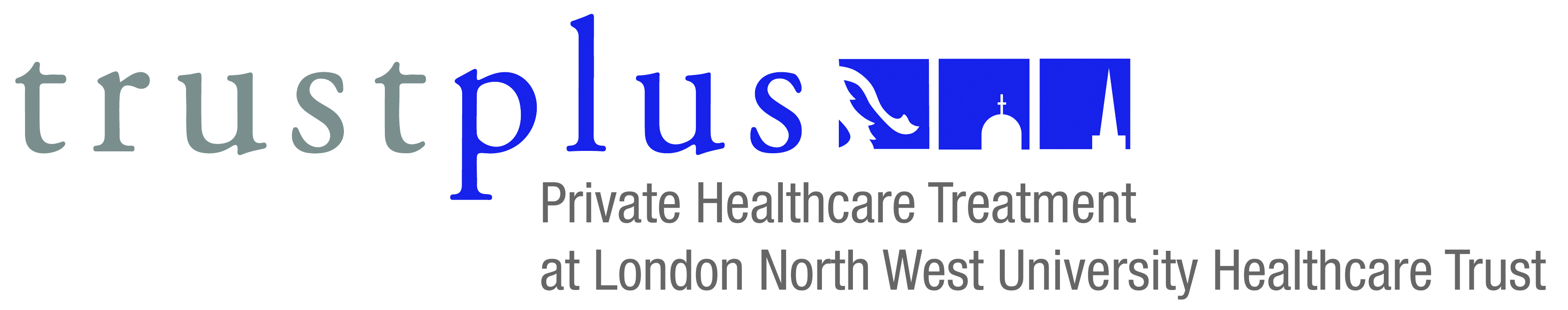 Privacy PolicyWe take your confidentiality and privacy rights very seriously. This notice explains how we collect, process, transfer and store your personal information and forms part of our duty of accountability and transparency under the General Data Protection Regulation (GDPR) and Data Protection Act (2018) (DPA).We’re registered with the Information Commissioner’s Office. Our registration number is ZA333232.1. How we meet the principles of the General Data Protection Regulations and Data Protection Act (2018)We will always process your personal information lawfully and fairly by;a) Only using your information when we have a lawful reason to do so. We have to let you know how we intend to use your information, and make you aware of your rights.Under the General Data Protection Regulations (GDRP), we need a legal basis to process (or use) your information.We do not always rely on consent to use your information because there are rules in articles six and nine of GDPR that allows us to process your information based on:“…a task carried out in the public interest or in the exercise of official authority vested in the Controller” i.e. the Health and Social Care Act 2015 This means we can lawfully use your personal information to care for you without your consent. You always have the right to say “no”. At any time, you can:refuse to give us your consent to use your informationwithdraw consent you’ve given us to use your informationHowever, if we cannot use your information your care may be affected and your treatment delayed. Before you decide, talk to the person in charge of your care.b) Only collecting and using your information to care for you and give you treatment. We will not use your information for anything else that is not considered, by law, to be for this purpose.c) Only using the personal information that will be deemed relevant and necessary to care for you or give you treatment.d) Keeping your information accurate and up to date when using it and, if we find errors or omissions, we will correct your information as soon as we can.e) Only keeping your information in a way that it will identify you for as long as we are legally required to, while ensuring your rights are protected.f) Keeping your personal information safe when it is being used, shared and stored.2. How we collect your informationWe keep records about your health and the care and treatment you receive. Most of your information is stored electronically on secure computer systems, which includes:Basic details such as:name addressNHS numberdate of birthphone numberand email address (where you’ve provided an email address and allowed us to communicate with you by email)the contact details of your next of kinnotes and reports about your treatment, and the care or support you need and receiveyour diagnoses and test resultsrelevant information from other professionals, relatives or those who care for you or know you wellany time you see us – either a visit at home, in a clinic, or when you stay with usinformation about your medication, procedures, and treatments, and side effects you have and your allergiesthe feedback you give us about your careYour rightsUnder GDPR and the Data Protection Act (2018), you are classed as a data subject.Your rights, as a data subject, are set out in chapter three of GDPR in five sections:transparency and modalities – rights ensuring data subjects are informed about how personal data is being usedYou have a right to be kept informed about how your personal information is being used. information and access - rights ensuring data subjects can see what personal data is being held about themYou have a right to be able to see your information that we hold. Rectification and erasure - rights ensuring data subjects can correct or permanently remove personal data held about themYou have a right to correct, or permanently remove, your information. Right to object and automated decision-making - rights ensuring data subjects can object to how personal data about them is processed (e.g. marketing)You have a right to decide how your information is used (for example, marketing purposes) Restrictions – special exemptions allow the above rights to be limited for justified purposes, these include health research – but conditions and safeguards apply.Sometimes, we can use your information without your consent. For example, we can use your information for health research, but we have to do so safely and legally. Your right to confidentialityYour right to confidentiality does not cover all circumstances. There may be times when we must share your information with other organisations.We don’t need your consent if:we’re concerned that you are putting yourself at risk of serious harmwe’re concerned that you are putting another person at risk of serious harmwe’re concerned that you are putting a child at risk of harmwe've been instructed to do so by a courtthe information is needed for the investigation of a serious crimeyou are subject to the Mental Health Act (1983) we may need to inform your nearest relative, even if you objectif you have an infectious disease and we have to inform Public Health EnglandSometimes, we can use your information without your consent. For example, we can use your information for health research, but we have to do so safely and legally. 3. Why do we collect your personal information?We record information about you so we can give you the right care and treatment. It’s important we:have enough information to help you make the right decision about your carerecord the times we’ve spoken to you, sent you a letter, or seen you in clinicare able to learn from your experience, and improve care for everyoneare able to investigate your complaints or concerns.You can access your information if you:see a different healthcare professionalmove to another area or need to use another serviceMore informationPlease ask us how to request access to your information 4. Who we share your information withWe may share your information with a range of public and private companies (including charities) to:give you the right care at the right time, in the right placeuse for research or auditsmeasure performance against national standards.We will only share your information if:we have your consent to do soit’s in your best interestthe welfare of others is involved.You always have the right to say “no”. At any time, you can:refuse to give us your consent to share your informationwithdraw consent you’ve given us to share your information.However, if we cannot share your information:your care may be affectedyour treatment may be delayedSo before you decide, we’d recommend you talk to the person in charge of your care.Your information from your patient record will only be used to benefit your care. We’ll never share your information for insurance or marketing purposes. Data sharing agreementsA data sharing agreement is a contract between us and another organisation that clearly shows:• what data is being shared • how the data can be used • where the data is being stored or heldOften, when we share your information we take out anything that can identify you as a person. If that is not the case, we’ll ask for your consent.List of organisationsWe may share your information with other organisations so you get the right care at the right time.For example:your GP surgeryother health and social care organisations including private companies who may care for youlocal authorities, including social servicesWe may also share your data with other organisations who are not directly involved with your care, but need to know certain information about you. For example:education servicespublic health bodiespolice and law enforcementWe’re required by law to share certain information with authorities. For example:registry of births and deathsthe Health Protection Agencycourtsthe Driver and Vehicle Licensing Agency (DVLA)the Department of Work and Pensions (DWP)And we may share your information for research and audits.An audit is when we look at the care we’ve given a certain group of patients against current standards of care. We audit our care to make sure it meets national standards.Research is where we test a new procedure or type of care with a group of patients. We do research to improve care for now and in the future.Specific information sharing agreementsNHS DigitalWe have to share certain information with NHS Digital, on behalf of NHS England, to:plan servicesdemonstrate that we are giving our community high quality careshow we’re meeting national standardsWe may share information about your care and the information you give us through the National Patient Survey Programme (NPSP).The NPSP helps the wider NHS plan services by gathering your views about your care. We may give an approved contractor your information so they can contact you about your care.You can tell us not to share your data with NHS Digital. Saying “no” will not affect your care. Visit NHS Digital’s website to find out more or to opt out.Data controller consoleThe data controller console is a website that makes it easier for NHS organisations in London to track and update the status of information sharing agreements.Email our Data Protection Officer for more information.5. How we keep your information safeHowever we keep, use, or share your information – in electronic or paper form – we have a legal duty to keep your information safe.Our staff, partners, and suppliers have the same legal responsibility, too.Our staff and on-site contractors are given information governance training so they know their responsibilities to you:Any data breach is taken seriously and reported to the Information Commissioner’s Officedisciplinary action taken, including up to dismissalOur information systems are designed, planned and implemented with a focus on securityData protection impact assessmentsWhenever we do something new with your data, we have to understand if there are any risks involved.By law, we have to complete a data protection impact assessment which:helps us find any security risksidentifies the legal basis for the collection, use, and sharing of your information.We assess the risk right at the beginning of a project. If we need to buy something new, our assessment takes place before we go out to tender.All assessments are sent to our Data Protection Officer for approval, and if approval is given, we go ahead with our project.We also regularly undertake data flow mapping exercises, where we note:what the information iswhere the information is storedhow the information is shared (if at all)For more information about our data protection impact assessments, email our Information Governance Team Our Caldicott GuardianThe person who is responsible for making sure we comply with the Caldicott Principles is known as a Caldicott Guardian. They make sure we:justify the purpose of sharing your informationdon’t use identifiable information unless it is necessary……if it is necessary, we use the minimum amount of informationmake sure only people who need to know have access to your informationare aware of our responsibilitiesunderstand and comply with the lawshare information when it’s in your best interest.Our Caldicott Guardian is Dr Charles Cayley.6. How long we keep your informationYour records are subject to the Records Management Code of Practice for Health and Social Care Act (2016) (or the Code).The Code sets out best practice guidance on how long we should keep your information before we are able to review and securely dispose of it.7. Your right to see your informationUnder the Data Protection Act (2018), you have a right to see the information we hold about you. You can see your records by submitting a subject access request (SAR).We cannot give you access to information that:has been provided about you by someone else if they haven’t given permission for you to see itrelates to criminal offencesis used to detect or prevent crimecould cause physical or emotional harm to you or someone else.More informationPlease ask us how to request access to your information 8. How we use your information for research and planningResearchResearch is how we test new procedures or type of care with a group of patients. We do research to improve care for now and in the future.Usually, research is completely voluntary. Remember, you can always say “no” to research and it won’t affect your care.AuditsAn audit is when we look at the care we’ve given a certain group of patients. We audit our care to make sure it is safe, effective, and meets national standards.When we share information about you for audit purposes, we remove any data that could identify you. All access to the information is strictly controlled9. Consent to treatmentWe will ask for your consent before you have any treatment, test, or examination. We’ll always explain to you what’s going to happen, and give you the choice to go ahead.You consent has to be:voluntary – it’s your decisioninformed – we have to give you all the information, including what will happen if the treatment, test, or procedure doesn’t take place.You can give consent in two ways:by saying yes (or no if you do not consent)by signing a consent formFind out more about how consent is given at NHS Choices If you cannot give consent, we’ll always ask your next of kin, advocate, or lasting power of attorney.If you say no, we will respect your decision. Sometimes we don’t need your consent to treat you. For example:in an emergency and it’s in your best interestif you have a severe mental health illnessif your condition is a risk to public healthif you’re severely ill and living in unhygienic conditionsFind out more about when consent isn’t needed at NHS Choices Children under 16Children can say yes or no to treatment, if we think they fully understand what’s going on.We may ask you to give consent on behalf of your child. However, if you refuse treatment, your decision could be overruled by the courts if we think treatment is in their best interest.If you are aged 16 or under, please get your parent or guardian's permission beforehand whenever you provide personal information to the Trust website. Users without this consent are not allowed to provide us with personal information.Find out more about consent for children and young people on NHS Choices10. Suppliers (including subcontractors and individuals associated with our suppliers and subcontractors)Why we collect personal dataWe collect and process personal data about our suppliers including:subcontractors andpeople associated with our suppliers and subcontractors.We collect information to:manage our contracts and relationships with our suppliersto receive services from our suppliersdevelop our services – for example, we may work with a supplier to improve our careto provide professional services or education to our clientshelp us manage our digital systems, including our websites, clinical systems, and applicationsWe use, protect, and safeguard our supplier’s information in the same way outlined in this agreement.We also have:security procedures in place to protect information which involve detecting, investigating and resolving security threats, personal data may be processed as part of the security monitoring that we undertake; for example, automated scans to identify harmful emails.policies and procedures in place to monitor the quality of our services and manage risks in relation to our suppliers, we collect and hold personal data as part of our supplier contracting procedures.we monitor the services we use for quality purposes, which may involve processing personal data.11. Social MediaOur social media policy outlines the way we expect you to behave online while talking to us, and other members of our community.Above all, we ask you remain civil, and not to say or do something that could cause offense or upset.You’re advised to verify the authenticity of our Facebook, Twitter, Instagram, YouTube, or Linkedin profiles before sharing any information with us.We will never ask for your passwords, and we do not run any services that require you to log on with your social media profile. We will never ask you for personal information.Our website may feature social sharing buttons that help you share web content to your social media account. You:use our social sharing buttons at your own riskaccept that using our social sharing buttons may publish web content on your social profile, feed, or page.12. Our websiteWe use forms to collect information about you for in accordance with the above. We will:only ask you for information that our teams need to fulfil your requestnever share your information for marketing or insurance purposes.Website analyticsWe use Google Analytics, a web analytics service provided by Google, Inc. Our analytics help us improve:the information we publishour website’s performanceyour experience of our siteYou can opt out of Google Analytics by installing an add-on to your browser.13. Contact information and how to raise a concernIf you have any feedback about your care, you can contact our Patient Advice and Liaison Service.If you have a complaint about the way your data has been handled, you can contact our Deputy Senior Information Risk Owner – email lnwh-tr.informationgovernance@nhs.net.You can also email our Caldicott Guardian via lnwh-tr.caldicottguardian.nhs.ukAlternatively, you can report a concern directly to the Information Commissioner’s Office